Admission Notice: 2024-2025कक्षा एक में प्रवेश/ CLASS Iशैक्षणिक  सत्र 2024-25 के लिए केंद्रीय विद्यालयों में कक्षा एक में प्रवेश के लिए ऑनलाइन पंजीकरण दिनांक 01.04.2024 प्रातः 10:00 बजे से दिनांक 15.04.2024 सांय 5:00 बजे तक किया जा सकेगा। प्रवेश संबन्धित विवरण वैबसाइट और Android मोबाइल ऐप दोनों के माध्यम से https://kvsonlineadmission.kvs.gov.in से प्राप्त किया जा सकता है।शैक्षणिक सत्र 2024-25 में कक्षा 1 में ऑनलाइन प्रवेश के लिए आधिकारिक  Android मोबाइल ऐप https://kvsonlineadmission.kvs.gov.in/apps/ पर उपलब्ध है। ऐप डाउनलोड करने और इन्स्टाल करने के निर्देश उपरोक्त URL पर उपलब्ध होंगे। अभिभावकों से अनुरोध है कि वे पोर्टल और ऐप का उपयोग करने से पहले निर्देशों का सावधानी से पालन करें।1. Online Registration for Admission to Class-I in Kendriya Vidyalaya for the Academic Year 2024-25 will commence at 10:00 am on 01.04.2024 (Monday) and will close at 05:00 pm on 15.04.2024 (Monday). The Admission details are available on website https://kvsonlineadmission.kvs.gov.in 2. Minimum age for admission in Class-I will be 6 years. Reckoning of age for all Classes shall be as on 31.03.2024. Reservation of seats will be as per KVS Admission Guidelines 2024-25 available on the Website (https://kvsangathan.nic.in). 3. Registration for fresh admissions, in Class II and above, will be started from 01.04.2024 (Monday) at 08:00 am to 10.04.2024 (Wednesday) up to 04:00 pm, if vacancies exist, in offline mode only. The duly filled up form needs to be submitted to the office of the Principal in the respective KV. 4. All information regarding Admission & Registration forms for Class-II and above are available in the Vidyalaya Websites and registrations can be done as per the Schedule for Admission 2024-25. 5. Registration for fresh admissions in Class-II and above will be accepted only if vacancy exists in the concerned KV. 6. Admission will not be granted, if wrong and misleading information in the application form is found at the time of scrutiny by the KV. 7. Contact Principal/Admission In-charge, only when called, in the given time slot.     प्राचार्य कक्षा दो एवं दो से ऊपर /CLASS II and Aboveकक्षा दो एवं दो से ऊपर कि कक्षाओं में स्थान रिक्त होने पर ही प्रवेश के लिए पंजीकरण दिनांक 20.07.2020 प्रातः 8:00 बजे से दिनांक 25.07.2020 साँय 4:00 बजे तक (ऑफलाइन मोड) द्वारा किया जा सकेगा। कक्षा XI के लिए आवेदन प्रपत्र संबन्धित विद्यालय की वैबसाइट पर के.वि.सं. वैबसाइट (https://kvsangathan.nic.in) पर समय सारिणी के अनुसार डाउनलोड हेतू उपलब्ध होगा।सभी कक्षाओं के लिए आयु की गणना 31.03.2020 से होगी। कक्षाओं में सीटों का आरक्षण के.वि.सं. के प्रवेश दिशा-निर्देश के अनुसार किया जाएगा (https://kvsangathan.nic.in)। इस संबंध में अधिक जानकारी के लिए अभिभावक संबन्धित केन्द्रीय विद्यालय/मुख्यालय की वैबसाइट देखें।वर्तमान में COVID-19 की परिस्थितियों को ध्यान में रखते हुए सक्षम अधिकारी (केंद्र/राज्य/स्थानीय) द्वारा जारी स्वास्थ्य संबंधी निर्देशों की  अनुपालना में अभिभावकों से अनुरोध है कि वे विद्यालय में जाकर भीड़ एकत्रित न करें। प्रवेश संबंधी सभी सूचनाओं की  जानकारी, पंजीकरण प्रपत्र भरने के लिए विद्यालय/मुख्यालय की वैबसाइट निरंतर देखें। पूर्णतया भरा हुआ पंजीकरण प्रपत्र स्कैन कर विद्यालय की ई मेल ppl.awantipura@kvs.gov.in पर प्रेषित करें।Registration for Class II and above will be done from 20.07.2020 and 8:00 am to 25.07.2020 upto 4:00 pm if vacancies exist (in offline mode). For Class XI, Registration forms may be downloaded from Vidyalaya Website as per the schedule for admission 2020-2021 available on KVS(HQ) Website (https://kvsangathan.nic.in) Reckoning of age for all Classes shall be as on 31.03.2020. Reservation of seats will be as per KVS Admission Guideline available on the Website (https://kvsangathan.nic.in)Under present situation of COVID -19, the directions issued by Competent Authority (Central/State/Local) are to be followed. Accordingly, the parents are requested not to visit Kendriya Vidyalayas physically to avoid gathering. All information regarding Admission, Registration form will be available on Vidyalaya/KVS (HQ) website for download.Kindly fill the Registration form of Class II and above, Scan it and send it to ppl.awantipura@kvs.gov.in  through email only.Contact Principal/Admission In-charge from 10:00 AM to 4:00 PM प्राचार्य 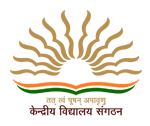  केंद्रीय विद्यालय/Kendriya Vidyalaya(के. वि. स., शिक्षा मंत्रालय, भारत सरकार के अधीनस्थ)वायु सेना स्थल/Air Force Stationअवंतिपुर, जम्मू कश्मीर/Awantipur, Jammu Kashmir 192301KV Code 1654      CBSE Code 24938       CBSE Aff.700021 केंद्रीय विद्यालय/Kendriya Vidyalaya(के. वि. स., शिक्षा मंत्रालय, भारत सरकार के अधीनस्थ)वायु सेना स्थल/Air Force Stationअवंतिपुर, जम्मू कश्मीर/Awantipur, Jammu Kashmir 192301KV Code 1654      CBSE Code 24938       CBSE Aff.700021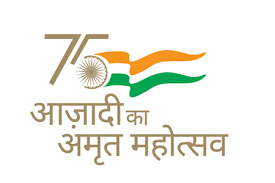 www.afsawantipura.kvs.ac.in www.afsawantipura.kvs.ac.in principalkvawantipur@gmail.com     ppl.awantipura@kvs.gov.inprincipalkvawantipur@gmail.com     ppl.awantipura@kvs.gov.in1933-286909Website:afsawantipura.kvs.ac.in   E-mail:principalkvawantipur@gmail.com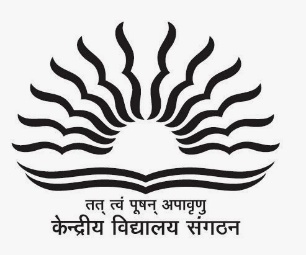 dsUnzh; fo|ky;  KENDRIYA VIDYALAYAvofUriqj ok;qlsuk&LFky  AWANTIPUR AFS}kjk 56 lsuk Mkd ?kj  C/o 56 APO 8 FBSUnwjHkk"k एवं फैक्स  Phone & Fax no.1933-286909Website:afsawantipura.kvs.ac.in   E-mail:principalkvawantipur@gmail.comWebsite:afsawantipura.kvs.ac.in   E-mail:principalkvawantipur@gmail.comVacancy from Class II to class IX as on 20.07.2020Vacancy from Class II to class IX as on 20.07.2020Vacancy from Class II to class IX as on 20.07.2020Vacancy from Class II to class IX as on 20.07.2020Vacancy from Class II to class IX as on 20.07.2020Vacancy from Class II to class IX as on 20.07.2020Vacancy from Class II to class IX as on 20.07.2020ClassEnroll on 20.7.20Total VacancySCSTOBCGENClassEnroll on 20.7.20Total Vacancy15%7.5%27%II25152148III3191125IV182232611V27132146VI122842814VII93152816VIII103052815IX112942815